Н А К А З02.07.2015    				№ 180 кПро нагородження працівників Грамотою управління освіти адміністрації Червонозаводськогорайону Харківської міської радиЗгідно з Положенням про грамоту управління освіти адміністрації Червонозаводського району Харківської міської ради, затвердженого наказом начальника управління освіти від 14.02.2011 №68, з метою заохочення та відзначення працівників навчальних закладів районуНАКАЗУЮ:1. Нагородити Грамотою управління освіти адміністрації Червонозаводського району Харківської міської ради за сумлінну працю, високий рівень професійної майстерності, вагомий внесок у справу навчання і виховання підростаючого покоління та за підсумками 2014-2015 навчального року наступних  працівників  навчальних закладів району:Букрєєва Анатолія Всеволодовича, вчителя предмету «Захист Вітчизни» Харківської загальноосвітньої школи  І-ІІІ ступенів № 10 Харківської міської ради Харківської області;Шигалевського Владислава Юрійовича, вчителя трудового навчання Харківської загальноосвітньої школи  І-ІІІ ступенів № 10 Харківської міської ради Харківської області;Галюченко Ірину Миколаївну, вчителя біології  Харківської гімназії №34 Харківської міської ради Харківської області;Краснікову Олену Юріївну, вчителя математики Харківської гімназії №34 Харківської міської ради Харківської області;Сухенко Тетяну Павлівну, вчителя початкових класів Харківської гімназії №34 Харківської міської ради Харківської області;Чалу Наталію Валентинівну, педагога-організатора Харківської гімназії №34 Харківської міської ради Харківської області;Жежер Оксану Валентинівну, вчителя математики Харківської загальноосвітньої школи  І-ІІІ ступенів № 35 Харківської міської ради Харківської області;Манжосову Ірину Володимирівну, вчителя математики Харківської загальноосвітньої школи  І-ІІІ ступенів № 35 Харківської міської ради Харківської області;Стась Любов Михайлівну, вчителя хімії Харківської загальноосвітньої школи      І-ІІІ ступенів № 120 Харківської міської ради Харківської області;Попія  Сергія Васильовича, вчителя фізичної культури Харківської загальноосвітньої школи  І-ІІІ ступенів № 120 Харківської міської ради Харківської області;Золотухіну Олену Іванівну, вчителя початкових класів Харківської загальноосвітньої школи  І-ІІІ ступенів № 120 Харківської міської ради Харківської області;Савченко Світлану Анатоліївну, заступника директора з навчально-виховної роботи Харківської загальноосвітньої школи І-ІІІ ступенів № 120 Харківської міської ради Харківської області; Рагру Лілію Іванівну, методиста комунального закладу «Центр дитячої та юнацької творчості №7 Харківської міської ради»;Шарко Оксану Валеріївну, вихователя комунального закладу «Дошкільний навчальний заклад  (ясла-садок) № 50 Харківської міської ради»;Салтанову Олену Володимирівну, вихователя комунального закладу «Дошкільний навчальний заклад  (ясла-садок) № 50 Харківської міської ради»;Лихонос Олену Василівну, вихователя комунального закладу «Дошкільний навчальний заклад  (ясла-садок) № 50 Харківської міської ради»;Омельченко Олену Григоріївну, музичного керівника комунального закладу «Дошкільний навчальний заклад  (ясла-садок) № 50 Харківської міської ради»;Суворінову Марину Іванівну, вихователя комунального закладу «Дошкільний навчальний заклад  (ясла-садок) № 420 Харківської міської ради»;Горяїнову Вікторію Вікторівну, практичного психолога комунального закладу «Дошкільний навчальний заклад  (ясла-садок) № 420 Харківської міської ради»;Борисенко Тамару Володимирівну, вихователя комунального закладу «Дошкільний навчальний заклад  (ясла-садок) № 420 Харківської міської ради»;Ульянець Галину Павлівну, вихователя-методиста комунального закладу «Дошкільний навчальний заклад  (ясла-садок) № 420 Харківської міської ради».Підстава: клопотання закладів освітиОригінал підписаноНачальник  управління освіти	                                            О.С.НижникБарибіна В.В.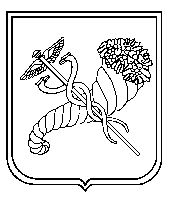 